Нижеподписавшийся признает положения нормативных документов РАФ и обязуется строго соблюдать их.Подтверждается, что данные, указанные в заявке, правильные, а заявленный карт соответствует требованиям КиТТ.Подпись Заявителя____________________________	 ____________		________________________________	(фамилия)		(должность)Классстартовый №ЗАЯВКА НА УЧАСТИЕЗАЯВКА НА УЧАСТИЕЗАЯВКА НА УЧАСТИЕЗАЯВКА НА УЧАСТИЕЗАЯВКА НА УЧАСТИЕЗАЯВКА НА УЧАСТИЕЗАЯВКА НА УЧАСТИЕЗАЯВКА НА УЧАСТИЕЗАЯВКА НА УЧАСТИЕЗАЯВКА НА УЧАСТИЕЗАЯВКА НА УЧАСТИЕЗАЯВКА НА УЧАСТИЕЗАЯВИТЕЛЬЗАЯВИТЕЛЬЗАЯВИТЕЛЬЗАЯВИТЕЛЬКАРТКАРТКАРТКАРТКАРТКАРТКАРТКАРТНаименование:Наименование:Наименование:Наименование:Марка шасси:Марка шасси:Марка шасси:Марка шасси:Марка шасси:Марка шасси:Марка шасси:Марка шасси:Лицензия (ФИА, РАФ):Лицензия (ФИА, РАФ):Лицензия (ФИА, РАФ):Лицензия (ФИА, РАФ):Марка двигателя:Марка двигателя:Марка двигателя:Марка двигателя:Марка двигателя:Марка двигателя:Марка двигателя:Марка двигателя:Индекс:Индекс:Страна:Шины:Шины:Шины:Шины:Шины:Шины:Шины:Шины:АдресГород:Город:Номер мобильного датчикаНомер мобильного датчикаСлужебные отметкиСлужебные отметкиСлужебные отметкиE-mail:E-mail:Телефон:Телефон:Телефон:Телефон:Согласие на размещение рекламыСогласие на размещение рекламыСогласие на размещение рекламыСогласие на размещение рекламыСогласие на размещение рекламыСогласие на размещение рекламыДАНЕТПИЛОТПИЛОТПИЛОТПИЛОТМЕХАНИКМЕХАНИКМЕХАНИКМЕХАНИКМЕХАНИКМЕХАНИКМЕХАНИКМЕХАНИКФамилия:Фамилия:Фамилия:Фамилия:Фамилия:Фамилия:Фамилия:Фамилия:Фамилия:Фамилия:Фамилия:Фамилия:Имя:Имя:Имя:Имя:Имя:Имя:Имя:Имя:Имя:Имя:Имя:Имя:Гражданство:Гражданство:Гражданство:Гражданство:Гражданство:Гражданство:Гражданство:Гражданство:Гражданство:Гражданство:Гражданство:Гражданство:Дата рождения:Дата рождения:Спорт. звание:Спорт. звание:Дата рождения:Дата рождения:Дата рождения:Спорт. звание:Спорт. звание:Спорт. звание:Спорт. звание:Спорт. звание:Индекс:Индекс:Страна: РоссияИндексИндексИндексСтрана:Страна:Страна:Страна:АдресГород:Город:АдресГород:Город:Город:ул.ул.дом       кв.ул.ул.ул.дом      кв.дом      кв.дом      кв.дом      кв.Телефон:E-mail:Телефон:E-mail:Телефон:E-mail:Телефон:E-mail:Телефон:Телефон:Телефон:Телефон:Телефон:Телефон:Телефон:Телефон:Лицензия Пилота (ФИА, РАФ)Лицензия Пилота (ФИА, РАФ)Лицензия Пилота (ФИА, РАФ)Лицензия Пилота (ФИА, РАФ)Лицензия Механика РАФЛицензия Механика РАФЛицензия Механика РАФЛицензия Механика РАФЛицензия Механика РАФЛицензия Механика РАФЛицензия Механика РАФЛицензия Механика РАФПодпись:Подпись:Подпись:Подпись:Подпись:Подпись:Подпись:Подпись:Подпись:Подпись:Подпись:Подпись:ВЫСШИЕ ДОСТИЖЕНИЯ ПИЛОТАВЫСШИЕ ДОСТИЖЕНИЯ ПИЛОТАВЫСШИЕ ДОСТИЖЕНИЯ ПИЛОТАВЫСШИЕ ДОСТИЖЕНИЯ ПИЛОТА№№п/пСоревнованиеГодДостижение123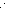 